                                                                    	Ufficio Relazioni Esterne – Settore Relazioni con il Pubblico (URP)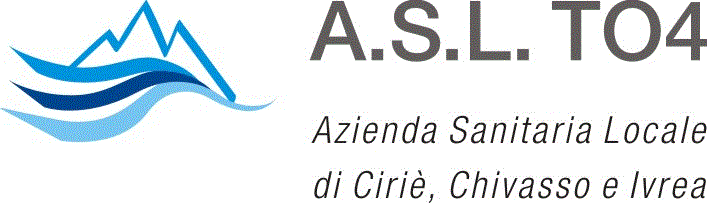 	e-mail: urp@aslto4.piemonte.it    fax 011/92.17.450		pec: direzione.generale@pec.aslto4.piemonte.it 		www.aslto4.piemonte.it 		Punto di Ascolto di ______________________________SCHEDA PER RECLAMI, OSSERVAZIONI, ELOGIINFORMATIVA BREVELe finalità del trattamento sono date dalla necessità di gestire i reclami/osservazioni/elogi presentati dai cittadini. I dati personali saranno comunicati agli operatori interessati dall’elogio o dall’osservazione critica/suggerimento/reclamo (per far sì che il cittadino possa contribuire al percorso di miglioramento continuo della qualità del servizio e/o per acquisire gli elementi necessari per fornire risposta al cittadino che presenta un reclamo). Il Titolare del trattamento è l’ASL TO4. I diritti sono quelli previsti dal Regolamento dell’Unione Europea 2016/679: informativa articolo 13; accesso articolo 15; rettifica articolo 16; cancellazione nei limiti previsti dall’articolo 17; limitazione del trattamento articolo 18; obbligo di notifica in caso di rettifica o limitazione del trattamento articolo 19; opposizione nei limiti previsti dall’articolo 21; proporre reclamo all’autorità di controllo o ricorrere alle autorità giurisdizionali articoli 77 e 79.L’INFORMATIVA ESTESA è pubblicata nella sezione “Urp” e nella sezione “Utile conoscere – Privacy” del sito web dell’ASL TO4 www.aslto4.piemonte.it.Data _________________                 Firma ________________________________                                                                                         (di chi presenta la segnalazione, allegando copia di documento di                                                                                           identità/riconoscimento in corso di validità )La presentazione di osservazioni e opposizioni non impedisce né preclude la proposizione di impugnative in via giurisdizionale ai sensi dell’articolo 14 comma 5 del Decreto Legislativo 30/12/1992, n. 502 e s.m.i.RISERVATO al SETTORE RELAZIONI CON IL PUBBLICO (URP)□ Verbale                        □ Telefonica                    □ Con lettera allegata                         □ E-mail/PecN° progressivo URP ______________ Ricevuto il ________________ Sede _____________________Dati del DIRETTO INTERESSATO (la persona direttamente coinvolta nel fatto segnalato)Cognome _____________________________________  Nome____________________________________Codice fiscale _____________________________________________Domicilio in via ________________________________________________  n° _______________________Città _____________________________________ Prov. _____________________ Cap _______________Telefono _______________ Cellulare ______________________ Email _____________________________Dati del SEGNALANTE (solo se diverso dal diretto interessato)Cognome _____________________________________  Nome____________________________________Codice fiscale _____________________________________________Domicilio in via ________________________________________________  n° _______________________Città _____________________________________ Prov. _____________________ Cap _______________Telefono _______________ Cellulare ______________________ Email _____________________________ATTENZIONE: il segnalante può presentare la segnalazione se è nelle sue possibilità compilare la parte A oppure la parte B, oppure la parte C se è delegato dalla/dal diretta/o interessata/o                                                                                                                                                   (SEGUE)PARTE AAutocertificazione (ai sensi dell’art. 46 del D.P.R. 445/2000)Io sottoscritta/o ________________________________ nata/o a ___________________ il ____________residente in ______________________________  via _________________________ n°_____________consapevole delle sanzioni penali previste dall’art. 76 del D.P.R. 445/2000 per le ipotesi di falsità in atti e dichiarazioni mendaci ivi indicate dichiaro di essere:□ genitore esercente la responsabilità genitoriale□ tutore□ amministratore di sostegno con delega specifica alla tutela della salutedella/del diretta/o interessata/o Sig.ra/Sig. ____________________________ nata/o il ____________residente in ______________________________  via _________________________ n°_________Luogo e data ___________________________________  Firma ____________________________PARTE BDichiarazione sostitutiva di atto notorio (ai sensi dell’art. 47 del D.P.R. 445/2000)in caso di decesso della/del diretta/o interessata/o Io sottoscritta/o ________________________________ nata/o a ___________________ il ____________residente in ______________________________  via _________________________ n°_____________consapevole delle sanzioni penali previste dall’art. 76 del D.P.R. 445/2000 per le ipotesi di falsità in atti e dichiarazioni mendaci ivi indicate dichiaro di essere il/un legittimo erede della/del Sig.ra/Sig.  ____________________________________ nata/o a _____________________ il ____________________ e deceduta/o il ________________________Luogo e data ___________________________________  Firma ____________________________(allegare documento di identità/riconoscimento in corso di validità)PARTE CDelega da parte della/del diretta/o interessata/oIo sottoscritta/o ________________________________ nata/o a ___________________ il ____________delego la/il Sig.ra/Sig.  _________________________________ nata/o a ___________________ il ____________a presentare questa segnalazione per mio conto e a riceverne risposta.Luogo e data _________________________________  Firma ______________________________                                                                                                      (del delegante)(allegare copia di documento di identità/riconoscimento in corso di validità di entrambi)OGGETTO DELLA SEGNALAZIONE:........................................................................................................................................…………………………………………………………………………………………………………………………………..…………………………………………………………………………………………………………………………………..                                                                                                                                                     (SEGUE)…………………………………………………………………………………………………………………………………..…………………………………………………………………………………………………………………………………..…………………………………………………………………………………………………………………………………..…………………………………………………………………………………………………………………………………..…………………………………………………………………………………………………………………………………..…………………………………………………………………………………………………………………………………..…………………………………………………………………………………………………………………………………..…………………………………………………………………………………………………………………………………..…………………………………………………………………………………………………………………………………..…………………………………………………………………………………………………………………………………..…………………………………………………………………………………………………………………………………..…………………………………………………………………………………………………………………………………..…………………………………………………………………………………………………………………………………..…………………………………………………………………………………………………………………………………..…………………………………………………………………………………………………………………………………..…………………………………………………………………………………………………………………………………..…………………………………………………………………………………………………………………………………..…………………………………………………………………………………………………………………………………..…………………………………………………………………………………………………………………………………..…………………………………………………………………………………………………………………………………..…………………………………………………………………………………………………………………………………..…………………………………………………………………………………………………………………………………..